Привет мой юный друг! Сегодня мы  будем знакомиться с игровым порталом Gamer-Info! На этом сайте вы можете узнать все самые свежие новости ”Игровой Вселенной”, игрового железа. И так мы начинаем увлекательное путешествие по игровому порталу Gamer-Info, держись покрепче будет весело!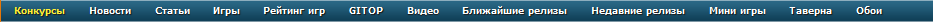 И так вот это главное меню портала с него можно зайти во все статьи, начнём с конкурсов!                                         КонкурсыНа нашем сайте часто проводятся конкурсы, и викторины. Этот раздел отвечает за конкурсы которые проводятся на данный момент на сайте так и те которые проводились раньше на сайте.  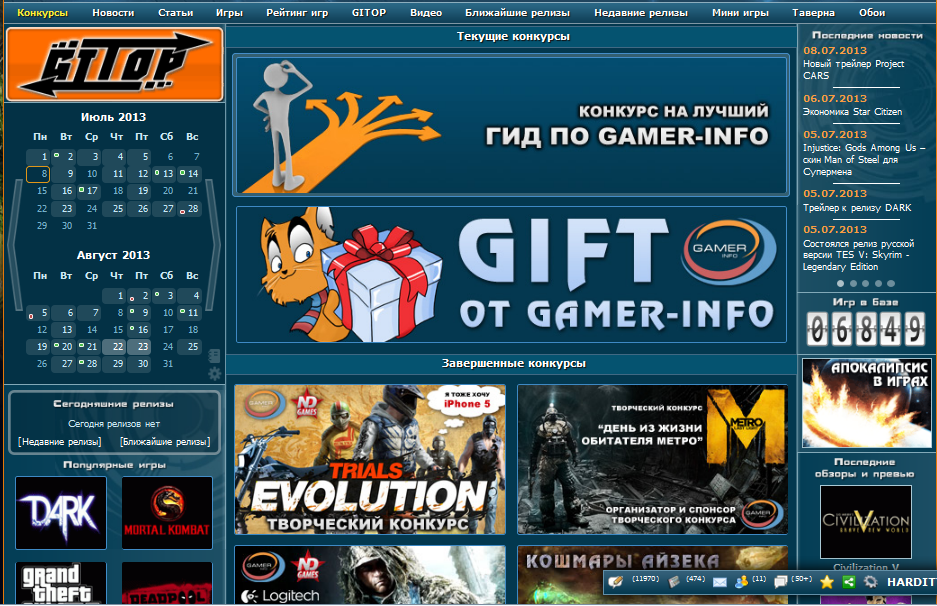                                    НовостиНа данной странице вы можете найти все самые свежие новости игровой индустрии за последнее время. Можно сделать так чтобы новости игрового портала приходили прямо на ваш E-mail.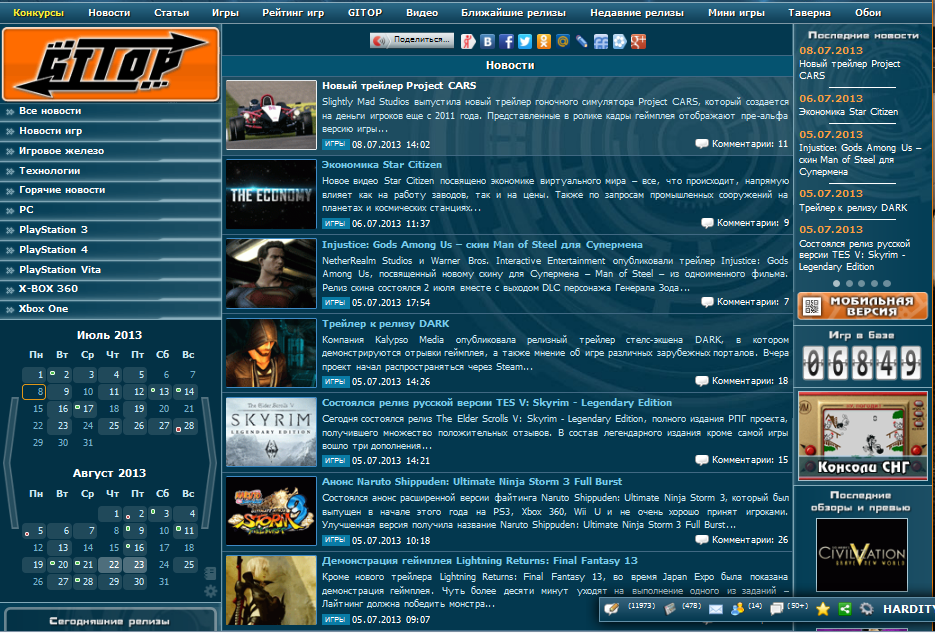                                              СтатьиВ этом раздели вы сможете посмотреть обзоры игр от пользователей, специальные материалы, превью, раздел «Ретроспектива» даст вспомнить игры которые давно ушли в небытиё, посмотреть «GITOP».                      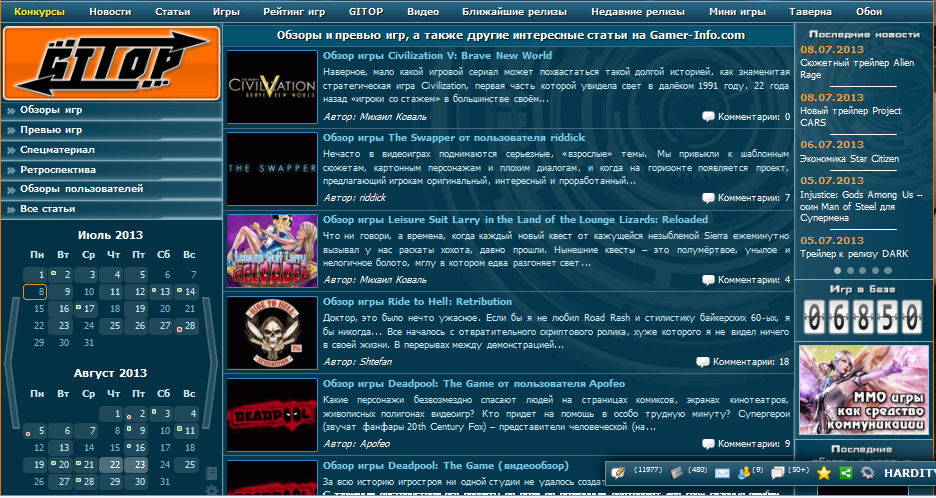 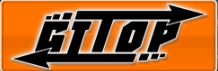 	             ИгрыБаза игр нашего сайта поможет тебе найти среди большого количества игр, ту которая тебе нужна. Если ты забыл как называется игра, или просто не знал, у нас есть вот такое меню в котором можно указать платформу, жанр, год релиза!                               Рейтинг игр ruScore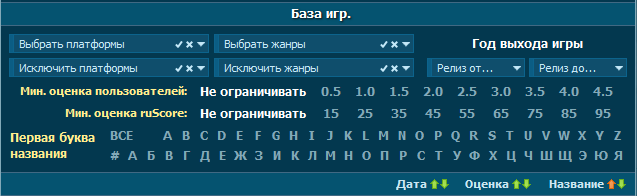 В этом разделе вы увидите рейтинг игр основанных на оценках игровых изданий!На странице приведён список игр, и их оценки. В его списке приведён рейтинг самих популярных игр на протяжении 4-х лет!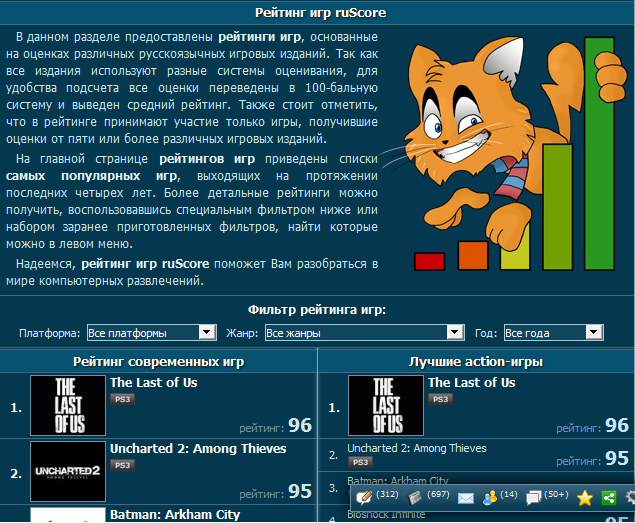                       GITOP - рейтинг лучших игрGITOP – Твой выбор! Регулярно, администрация портала запускает опросы в которых  мы в том числе и ты должны ответить на опрос!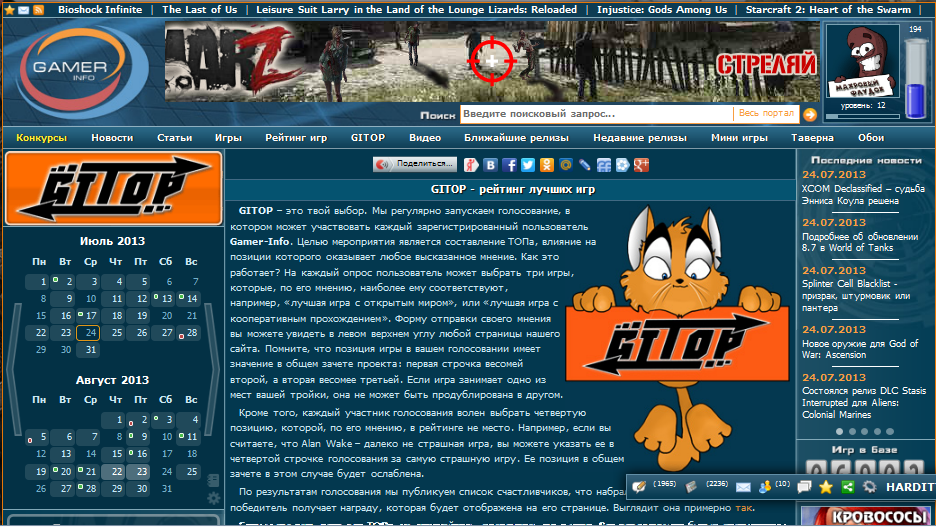                                   ВидеоВ разделе видео, ты можешь посмотреть все видео которые были выложены на сайт, в том числе и новые и посмотреть сколько народу посмотрело его.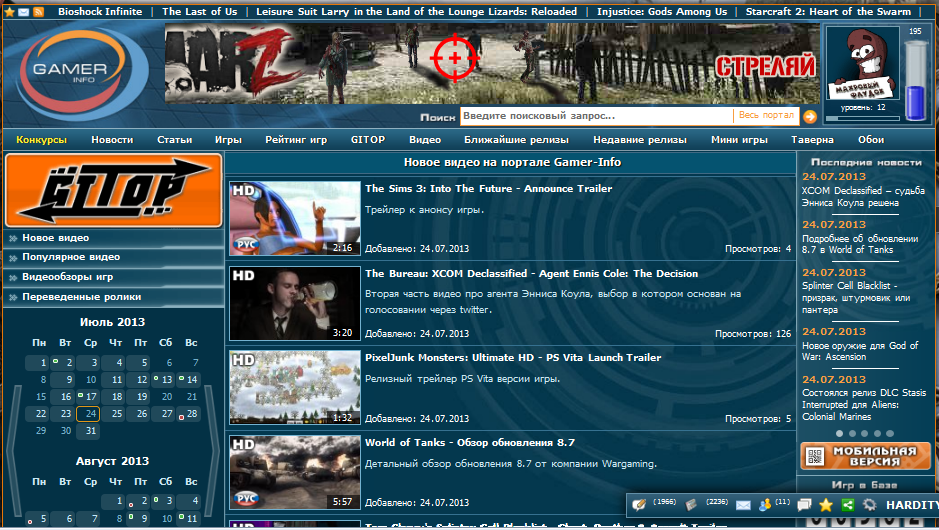                         Ближайшие релизыРаздел ближайшие релизы вы можете посмотреть на игры которые будут выходить в ближайшие время, еще там можно посмотреть какой жанр игры, оценки пользователей.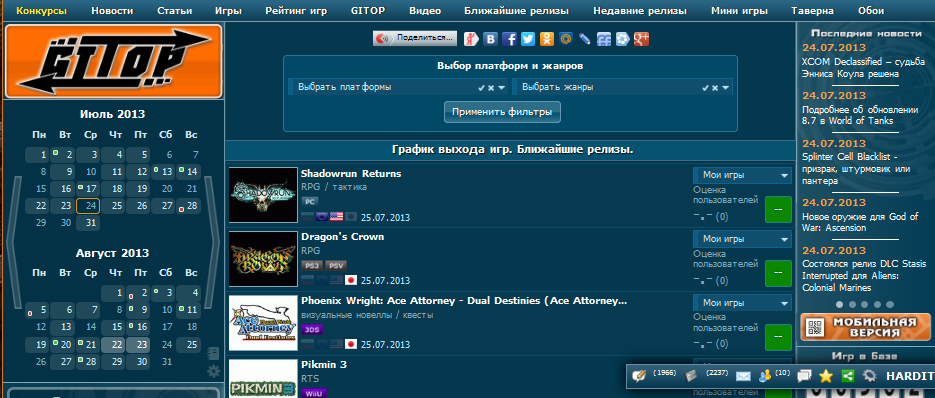                        Недавние релизы Здесь вы также можете посмотреть игры, только которые уже вышли, увидеть оценки пользователей, жанр, краткое описание игры, ещё здесь есть фильтр, для того чтобы облегчить поиск нужной игры лично для тебя.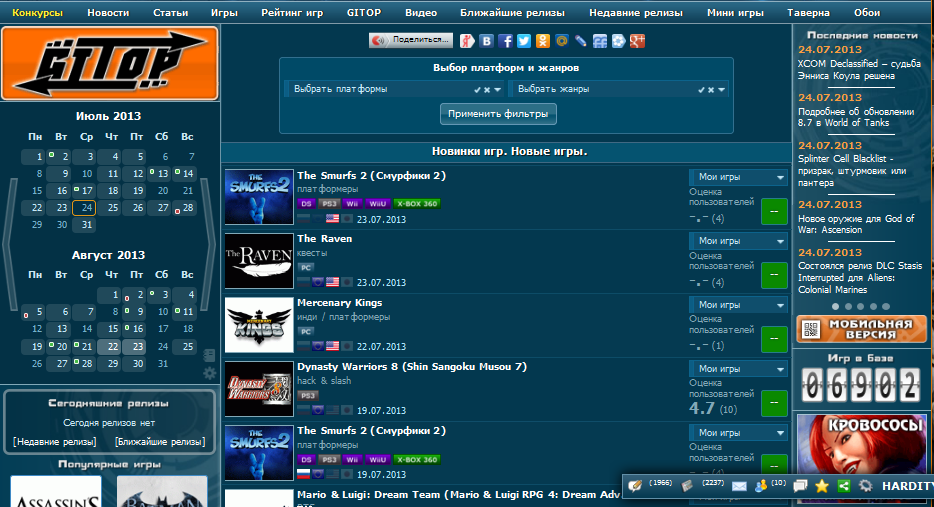                                Мини игры                                   Здесь есть два подраздела, один отвечает за Флеш игры, другой за игру угадай скриншот.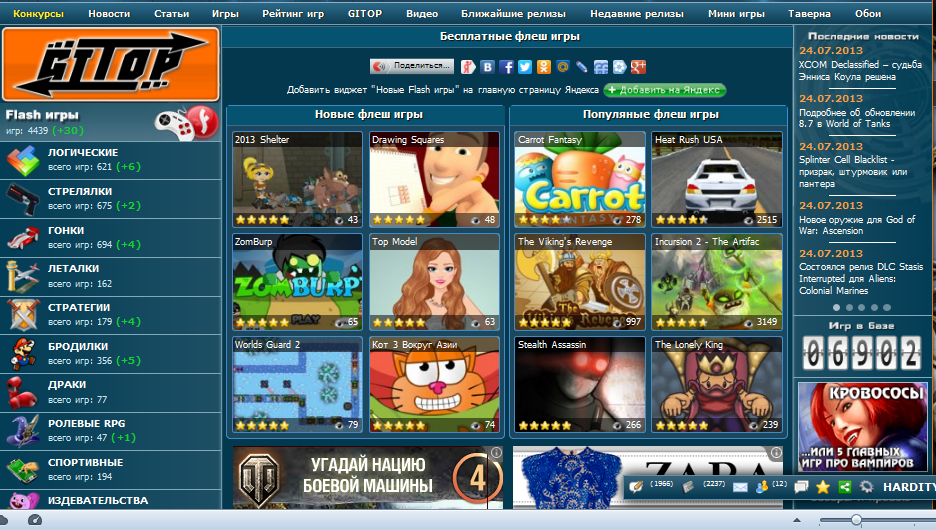                                 ТавернаПожалуй самый весёлый раздел на сайте, он разделён на 6 подразделов: игровая стойка, помощь бармена, пивнушки, курилка, новые темы, популярные темы. Я буду россказывать в общем о таверне, здесь ты можешь создавать интересные темы в которых можешь обсуждать игры, технику, софт, и многое другое.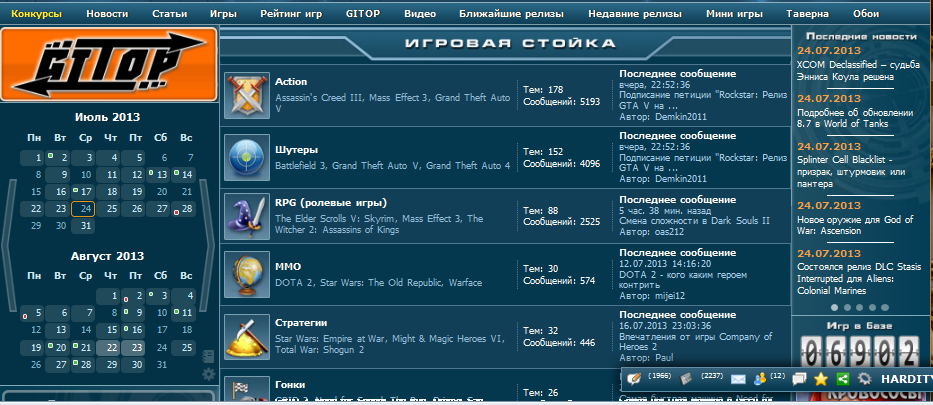                                    ОбоиВ разделе обои ты можешь выбрать обои для робочего стола из множества популярных игр!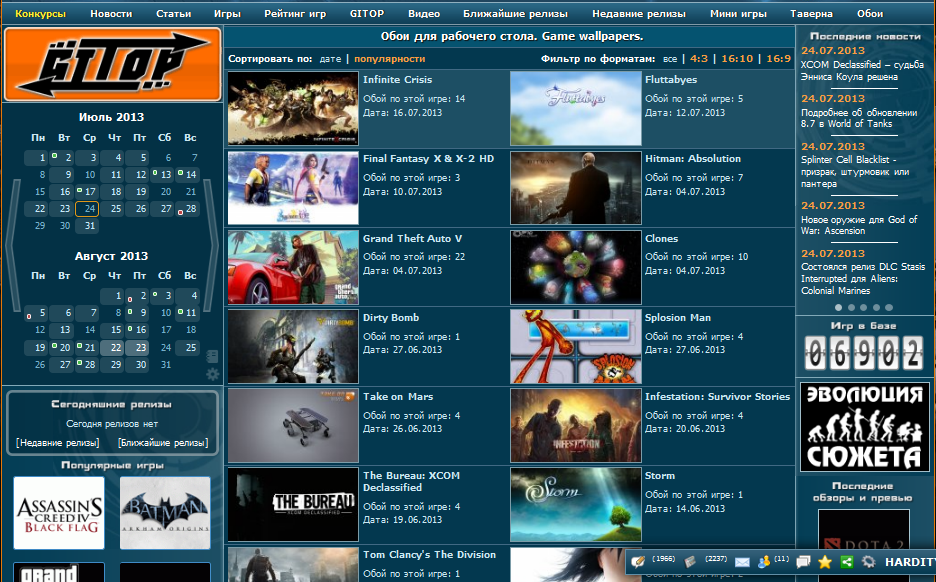                                     FAQВ разделе FAQ ты можешь посмотреть ответы на часто задаваемые вопросы например: «Зачем нужна регистрация на портале, что она дает?», или «За что даются награды и как узнать, когда я их получу?». В разделе FAQ ты найдёшь все ответы на свои вопросы.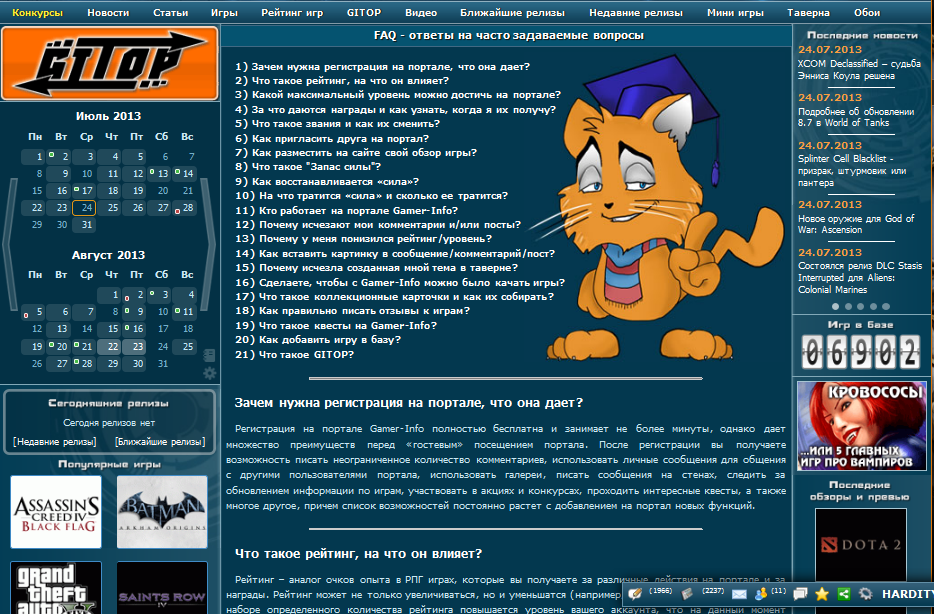 